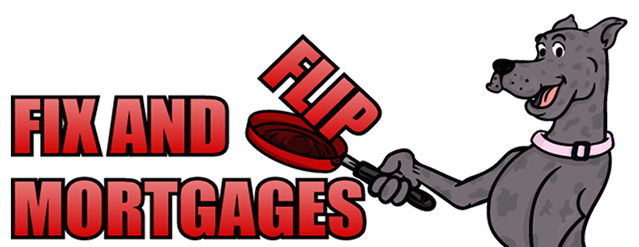                               Scope Of Work / BudgetConstruction ItemDescription Of Work Labor Cost  Material Cost  Miscellaneous  Total Demolition $-   Landscaping $-   Foundation / Structural $-   Countertops $-   Cabinets $-   Appliances $-   Carpet $-   Hardwood $-   Tile $-   Vinyl $-   HVAC $-   Electrical $-   Plumbing $-   Painting $-   Drywall $-   Trim $-   Fixtures $-   Doors $-   Bathroom(s) $-   Windows $-   Roofing $-   Cleanup $-   Miscellaneous $-   Total $-    $-    $-    $-   